2017年下半年计算机技术与软件专业技术资格（水平）考试江苏考区报名简章一、考试类别本考试属于国家人力资源和社会保障部、工业信息化部共同组织的国家级考试，并纳入全国专业技术人员职业资格证书制度。计算机专业技术资格（水平）实施全国统一考试后，不再进行计算机技术与软件专业和级别的专业技术职务任职资格评审工作。经国务院批准，在151项保留的职业资格名单中，软考保留其中，排第37项，职业资格名称：计算机技术与软件技术资格，实施部门（单位）：工业和信息化部、人力资源社会保障部，资格类别：水平评价类。2017年下半年考试共14个级别：初级3个（程序员、网络管理员、信息处理技术员）；中级7个（软件设计师、网络工程师、信息系统监理师、软件评测师、系统集成项目管理工程师、嵌入式系统设计师、电子商务设计师）；高级4个（信息系统项目管理师、系统架构设计师、网络规划设计师、系统规划与管理师）。二、报考条件凡遵守中华人民共和国宪法和各项法规，恪守职业道德，具有一定计算机技术应用能力的人员，均可根据本人情况，报名参加相应专业类别、级别的考试（报考任何级别不受学历、资历和执业条件的限制）。三、合格待遇通过考试并获得相应级别计算机专业技术资格（水平）证书（该证书在全国有效）的人员，表明其已具备从事相应专业岗位工作的水平和能力，用人单位可根据《工程技术人员职务试行条例》有关规定和工作需要，从获得计算机专业技术资格（水平）证书的人员中择优聘任相应专业技术职务。取得初级资格可聘任技术员或助理工程师职务；取得中级资格可聘任工程师职务；取得高级资格可聘任高级工程师职务。四、报名手续报名全部采用网上报名和现场缴费相结合的方式。南京市已开通网上支付系统，详情见南京市软考办（www.njsoft.cn）。其他各市暂未开通网上支付功能，考生在网上报名，审核通过后，必须要到当地软考办现场缴纳报名费。网上报名要求报考人员在2017年8月1日至2017年9月25日登录各市软考办的报名考试网或中国计算机技术职业资格网http://www.ruankao.org.cn/，点击考生报名入口，进行网上报名（网上报名表填写须知详见附录一，登录流程详见附录二）。网上报名后，等待报名审核结果；如果发现报名系统中没有通过审核，登录报名信息，修改相关内容或者重新上传照片后，继续等待报名审核信息。通过报名审核的考生，请进行网上交费（仅限南京市）或者前往各市公布的报名地点办理交费确认手续。只有交费确认后，报名才算成功。各市缴费时间请查看当地软考办公布的信息，初、中级报名费为140元，高级报名费为210元。另外，信息处理技术员加收上机费30元/人[江苏省物价局苏价服（2010）237号文]。五、准考证打印报名手续完成后，考生请于2017年11月6日后登录中国计算机技术职业资格网http://www.ruankao.org.cn/打印准考证。凭准考证、身份证明在指定的时间、地点参加考试。六、报名时间2017年8月1日至2017年9月25日七、考试时间2017年11月11日八、考试地点各市均设考点九、考试大纲及用书有关出版信息见中国计算机技术职业资格网http://www.ruankao.org.cn/ 教材与试题下载。十、报名地点（地 址 电 话 联系人 ） 江苏省软考办（南京市中山北路285号 江虞宾馆709、710室）025-83342413 、83348982，13851563402游庆宁南京市科技信息研究所（南京市成贤街118号科技中心6号门612室）13705162970陶性铭苏州市软件行业协会（姑苏区甫桥下塘13号2203室） 0512-65215944，15051423163 严瑾江南大学物联网工程学院办公室（蠡湖大道1800号）0510-85912085，18961775136 孙丛梅常州信息职业技术学院 (武进区科教城鸣新中路22号实训楼A212室） 0519-86338199，13912300015 周建美镇江市软件行业协会 （南徐大道298号江苏睿泰数字产业园C座）0511-83813994 13222620066 王振标 南通市软件行业协会（崇川路58号南通产业技术研究院3#502） 18851426498卢国杰扬州市科技干部进修学院（维扬路555号2001室）0514- 87346393，13952596656 胡明君徐州市中小企业服务中心（新城区汉风路1号西区综合楼C-516室）0516-83869851朱海艳 连云港市经济和信息化委员会（海州区朝阳东路69号市行政中心B楼333室） 0518-85825570 李伟盐城市瀚林教育培训中心（盐城市鹿鸣路6号）（盐城中学南大门路南雲酒店二楼） 0515-88556555，15050666558司红柏淮安市经济和信息化委员会（健康东路9号经贸大厦五楼东） 15751337372 梁震中泰州市经济和信息化委员会（凤凰东路58号市政府主楼102室） 0523-86839272 蔡小波宿迁学院现代教育技术中心107室（黄河路399号）0527-84202517，13003492958孙莉咨询及查分网址：中国计算机技术职业资格网http://www.ruankao.org.cn/、省信息技术教育与考试中心http://www.jsiteec.org/             江苏省计算机技术与软件专业技术资格（水平）考试办公室二○一七年七月附件一：网上报名表填写须知附件二：登录流程附件一：网上报名表填写须知 附录二：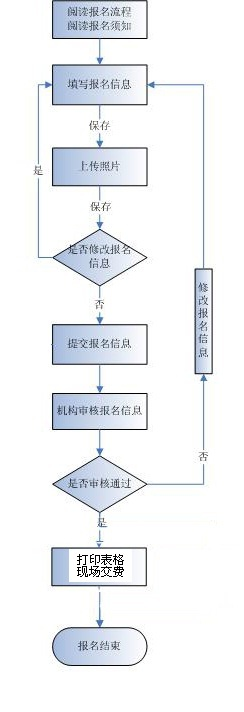 信息项填写说明登录邮箱 须按照xxx@xxx.com形式填写并牢记，此登录邮箱将作为报名的用户名来登录报名系统和接收考试相关信息使用；请确保您注册所用的邮箱是确实可用的。 登录密码 该密码用于登录报名系统时使用，并非邮箱密码，请妥善保管。密码由字母、数字、下划线组成，区分字母大小写。密码长度为4到18位。 省级 在下拉列表中选择本人所在的省份。 市级 在下拉列表中选择本人报名的城市。 证件类型 请在下拉列表中选择证件类型，其中包括：身份证、军官证。 证件编号 填写证件类型所对应的号码：其中身份证号码必须为15位或18位。 固定电话 可填写单位电话或者家庭电话，号码格式：区号（3至5位）－总机/直拨号（6至8位）－分机号（选填）。 手机 大陆地区：手机号码固定11位，且第一位不能为“0”，手机和固定电话必填一个。 报考级别 请在下拉列表中选择：初级资格、中级资格、高级资格。 报考资格 请考生选择本次参加考试的报考资格，每次考试只允许报考一种资格。 现有职称（资格） 请在下拉列表中选择：初级、中级、高级、其他。 取得职称（资格）时间 填写职称（资格）所取得的时间。 所在学校 在校生填写，填写本人学校名称。 在学/已有学历 填写本人在学或者已经取得的最高学历。 毕业时间 最高学历所对应的毕业年月。 所学专业 选择本人所学专业与报考资格之间是否相同、相近或不同。 